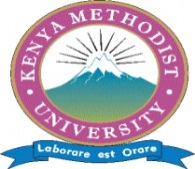 KENYA METHODIST UNIVERSITYEND OF 3RD TRIMESTER 2017 (PT) EXAMINATIONSSCHOOL		:	EDUCATION AND SOCIAL SCIENCESDEPARTMENT	:	EDUCATIONCOURSE CODE	:	SOST 131COURSE TITLE	:	INTRODUCTION TO SOCIOLOGY   TIME			:	2 HOURS	INSTRUCTIONSAnswer Question One (Compulsory) and any other Two Questions.Question OneExplain the following terms as used in sociology.Class consciousness.  						(3 marks)Culture shock. 							(3 marks)Sociological perspective to societal outlook. 			(3 marks)Discuss three main methods that a researcher can use in sociological research. Give clear examples. 						(11 marks)Explain two factors that would increase ethnic group solidarity in Kenyan society today.  									(4 marks)Describe three advantages and disadvantages of technology to society. 												(6 marks)Question Two Compare and contrast the Functionalist and Conflict perspectives towards the following:Class system in society.         						(10 marks)Gender inequality.								(10 marks)Question ThreeDiscuss culture showing how each of them shapes the behavior of   people in the culture. Give examples to support your answer. 			(10 marks)Question FourDescribe five agents of socialization and give the benefits they have to the individual. 										(20 marks)Question FiveDiscuss what causes social change in society and the effects of such change to human behavior. 									(20 marks)